Learning Objectives for the week:Reading:The children will be able read books matched to their colour book band (Bug Club)The children will be able to answer questions about the book they have read (Bug Club)The children will be able to talk about the story How Coyote Brought Fire to the Earth (Oak academy)The children will be able to read words (sight vocabulary words sent via Purple Mash).Phonics:The children will be able to blend words to read matched to their phonic ability e.g. ex- pl- ode (practise reading words sent via Purple Mash)Writing:The children will be able to write a description.The children will be able to spell words from memory e.g. people, said (practise spellings on the purple mash spelling quiz)Maths: The children will be able to add and subtract numbers to 20. (Oak academy and Purple mash)The children will be able to derive number facts to 100 (Oak academy and Purple mash)Learning Objectives for the week:Reading:The children will be able read books matched to their colour book band (Bug Club)The children will be able to answer questions about the book they have read (Bug Club)The children will be able to talk about the story How Coyote Brought Fire to the Earth (Oak academy)The children will be able to read words (sight vocabulary words sent via Purple Mash).Phonics:The children will be able to blend words to read matched to their phonic ability e.g. ex- pl- ode (practise reading words sent via Purple Mash)Writing:The children will be able to write a description.The children will be able to spell words from memory e.g. people, said (practise spellings on the purple mash spelling quiz)Maths: The children will be able to add and subtract numbers to 20. (Oak academy and Purple mash)The children will be able to derive number facts to 100 (Oak academy and Purple mash)Learning Objectives for the week:Reading:The children will be able read books matched to their colour book band (Bug Club)The children will be able to answer questions about the book they have read (Bug Club)The children will be able to talk about the story How Coyote Brought Fire to the Earth (Oak academy)The children will be able to read words (sight vocabulary words sent via Purple Mash).Phonics:The children will be able to blend words to read matched to their phonic ability e.g. ex- pl- ode (practise reading words sent via Purple Mash)Writing:The children will be able to write a description.The children will be able to spell words from memory e.g. people, said (practise spellings on the purple mash spelling quiz)Maths: The children will be able to add and subtract numbers to 20. (Oak academy and Purple mash)The children will be able to derive number facts to 100 (Oak academy and Purple mash)Learning Objectives for the week:Reading:The children will be able read books matched to their colour book band (Bug Club)The children will be able to answer questions about the book they have read (Bug Club)The children will be able to talk about the story How Coyote Brought Fire to the Earth (Oak academy)The children will be able to read words (sight vocabulary words sent via Purple Mash).Phonics:The children will be able to blend words to read matched to their phonic ability e.g. ex- pl- ode (practise reading words sent via Purple Mash)Writing:The children will be able to write a description.The children will be able to spell words from memory e.g. people, said (practise spellings on the purple mash spelling quiz)Maths: The children will be able to add and subtract numbers to 20. (Oak academy and Purple mash)The children will be able to derive number facts to 100 (Oak academy and Purple mash)Learning Objectives for the week:Reading:The children will be able read books matched to their colour book band (Bug Club)The children will be able to answer questions about the book they have read (Bug Club)The children will be able to talk about the story How Coyote Brought Fire to the Earth (Oak academy)The children will be able to read words (sight vocabulary words sent via Purple Mash).Phonics:The children will be able to blend words to read matched to their phonic ability e.g. ex- pl- ode (practise reading words sent via Purple Mash)Writing:The children will be able to write a description.The children will be able to spell words from memory e.g. people, said (practise spellings on the purple mash spelling quiz)Maths: The children will be able to add and subtract numbers to 20. (Oak academy and Purple mash)The children will be able to derive number facts to 100 (Oak academy and Purple mash)Learning Objectives for the week:Reading:The children will be able read books matched to their colour book band (Bug Club)The children will be able to answer questions about the book they have read (Bug Club)The children will be able to talk about the story How Coyote Brought Fire to the Earth (Oak academy)The children will be able to read words (sight vocabulary words sent via Purple Mash).Phonics:The children will be able to blend words to read matched to their phonic ability e.g. ex- pl- ode (practise reading words sent via Purple Mash)Writing:The children will be able to write a description.The children will be able to spell words from memory e.g. people, said (practise spellings on the purple mash spelling quiz)Maths: The children will be able to add and subtract numbers to 20. (Oak academy and Purple mash)The children will be able to derive number facts to 100 (Oak academy and Purple mash)Learning Objectives for the week:Reading:The children will be able read books matched to their colour book band (Bug Club)The children will be able to answer questions about the book they have read (Bug Club)The children will be able to talk about the story How Coyote Brought Fire to the Earth (Oak academy)The children will be able to read words (sight vocabulary words sent via Purple Mash).Phonics:The children will be able to blend words to read matched to their phonic ability e.g. ex- pl- ode (practise reading words sent via Purple Mash)Writing:The children will be able to write a description.The children will be able to spell words from memory e.g. people, said (practise spellings on the purple mash spelling quiz)Maths: The children will be able to add and subtract numbers to 20. (Oak academy and Purple mash)The children will be able to derive number facts to 100 (Oak academy and Purple mash)Learning Objectives for the week:Reading:The children will be able read books matched to their colour book band (Bug Club)The children will be able to answer questions about the book they have read (Bug Club)The children will be able to talk about the story How Coyote Brought Fire to the Earth (Oak academy)The children will be able to read words (sight vocabulary words sent via Purple Mash).Phonics:The children will be able to blend words to read matched to their phonic ability e.g. ex- pl- ode (practise reading words sent via Purple Mash)Writing:The children will be able to write a description.The children will be able to spell words from memory e.g. people, said (practise spellings on the purple mash spelling quiz)Maths: The children will be able to add and subtract numbers to 20. (Oak academy and Purple mash)The children will be able to derive number facts to 100 (Oak academy and Purple mash)Learning Objectives for the week:Reading:The children will be able read books matched to their colour book band (Bug Club)The children will be able to answer questions about the book they have read (Bug Club)The children will be able to talk about the story How Coyote Brought Fire to the Earth (Oak academy)The children will be able to read words (sight vocabulary words sent via Purple Mash).Phonics:The children will be able to blend words to read matched to their phonic ability e.g. ex- pl- ode (practise reading words sent via Purple Mash)Writing:The children will be able to write a description.The children will be able to spell words from memory e.g. people, said (practise spellings on the purple mash spelling quiz)Maths: The children will be able to add and subtract numbers to 20. (Oak academy and Purple mash)The children will be able to derive number facts to 100 (Oak academy and Purple mash)9:00-9:209:30-10:30PE/Brain Break Super Movers 11:00--12:00 Lunchtime   12:00-1:001:00-1:452:00-2.452.45 – 3.00MondayMicrosoft TeamsMorning Welcome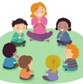 Maths National Academy Year 2 Maths – 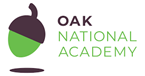 Link:   https://classroom.thenational.academy/units/addition-and-subtraction-of-2-digit-numbers-f192Topic: Addition and SubtractionLesson 1 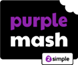 Practise Addition and Subtraction FactsPE/Brain Break Super Movers Literacy – Bug clubLink:Reading comprehension – answer questions about the books you are reading.Complete SPaG activity.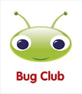 11.40 – 12.00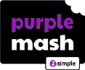 Practise words to read and spellings.Lunchtime   12:00-1:00PELet’s DanceCan you make up a dance to your favourite song?  Can you perform it in front of your family?Think about the starting position?Music – National Academy Year 2 MusicLink: https://classroom.thenational.academy/lessons/creating-simple-pulse-patterns-65j3edTopic: Pulse Lesson: 2 Creating simple pulse patternsOrListen to your favourite song and clap the pulse.Story TimeShare a story at home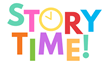 TuesdayMicrosoft TeamsMorning WelcomeMaths National Academy Year 2 Maths – Link:  https://classroom.thenational.academy/units/addition-and-subtraction-of-2-digit-numbers-f192Topic: Addition and SubtractionLesson 2Practise Addition and Subtraction FactsPE/Brain Break Super Movers Literacy – National Academy Year 2 EnglishLink:https://classroom.thenational.academy/lessons/to-listen-and-respond-to-a-story-ccrk4dTopic: How Coyote Brought Fire to the EarthTopic: How Coyote Brought Fire to the EarthLesson: 1 To listen to and respond to a story.11.40 – 12.00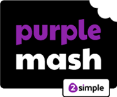 Practise words to read and spellings.Lunchtime   12:00-1:00Science - A material huntWhat can you find in your house that is made from wood, metal, glass, plastic, rubber, fabric and ceramics?Record this in your own way.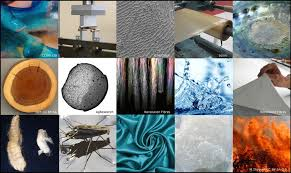 MICROSOFT TEAMS1:00- 1:20 Group 1 – RED group1:30- 1:50 Group 2 – BLUE group2:00-2:20 Group 3 – GREEN group2.30-2.50 Group 4 – YELLOW GROUPScience - A material huntWhat can you find in your house that is made from wood, metal, glass, plastic, rubber, fabric and ceramics?Record this in your own way.MICROSOFT TEAMS1:00- 1:20 Group 1 – RED group1:30- 1:50 Group 2 – BLUE group2:00-2:20 Group 3 – GREEN group2.30-2.50 Group 4 – YELLOW GROUPStory TimeShare a story at homeWednesdayMicrosoft TeamsMorning WelcomeMaths National Academy Year 2 Maths – Link:  https://classroom.thenational.academy/units/addition-and-subtraction-of-2-digit-numbers-f192Topic: Addition and Subtraction Lesson: 3Practise Addition and Subtraction FactsPE/Brain Break Super Movers Literacy – National Academy Year 2 EnglishLink:https://classroom.thenational.academy/lessons/to-tell-a-story-from-memory-6rrk0cTopic: How Coyote Brought Fire to the EarthLesson: 2 To tell a story from memory.11.40 – 12.00Practise words to read and spellings.Lunchtime   12:00-1:00GeographyContinents – What is a continent?Link: https://classroom.thenational.academy/lessons/what-is-a-continent-c9k32d?activity=video&step=1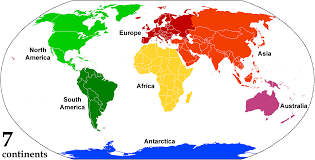 How did you do in the quiz?ArtTopic: LandscapeCan you look outside your window and draw what you can see?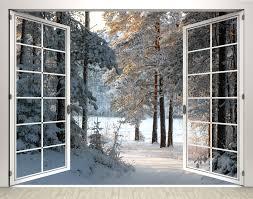 Story TimeShare a story at homeThursdayMicrosoft TeamsMorning WelcomeMaths National Academy Year 2 Maths – Link:  https://classroom.thenational.academy/units/addition-and-subtraction-of-2-digit-numbers-f192Topic:Addition and SubtractionLesson:  4Practise Addition and Subtraction FactsPE/Brain Break Super Movers Literacy – National Academy Year 2 EnglishLink:https://classroom.thenational.academy/lessons/to-build-descriptive-language-6guk4dTopic: How Coyote Brought Fire to the EarthLesson: 3 To build descriptive language.11.40 – 12.00Practise words to read and spellings.Lunchtime   12:00-1:00Design & TechnologyFOODWorking with an adult, tell them about designing and making your winter soup last term.  Today can you design and make a food product for your family e.g. a sandwich, a vegetable snake, a fruit face.  If possible, please take a photo to show us. 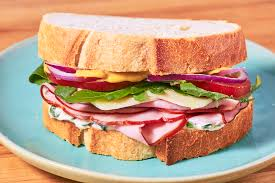 MICROSOFT TEAMS1:00- 1:20 Group 1 – RED group1:30- 1:50 Group 2 – BLUE group2:00-2:20 Group 3 – GREEN group2.30-2.50 Group 4 – YELLOW GROUPDesign & TechnologyFOODWorking with an adult, tell them about designing and making your winter soup last term.  Today can you design and make a food product for your family e.g. a sandwich, a vegetable snake, a fruit face.  If possible, please take a photo to show us. MICROSOFT TEAMS1:00- 1:20 Group 1 – RED group1:30- 1:50 Group 2 – BLUE group2:00-2:20 Group 3 – GREEN group2.30-2.50 Group 4 – YELLOW GROUPStory TimeFridayMicrosoft TeamsMorning WelcomeMaths National Academy Year 2 Maths Link:  https://classroom.thenational.academy/units/addition-and-subtraction-of-2-digit-numbers-f192Topic: Addition and SubtractionLesson: 5 Practise Addition and Subtraction FactsPE/Brain Break Super Movers Literacy – National Academy Year 2 EnglishLink:  https://classroom.thenational.academy/lessons/to-use-expanded-noun-phrases-to-describe-c8wk2tTopic: How Coyote Brought Fire to the EarthLesson: 4. To use expanded noun phrases.11.40 – 12.00Practise words to read and spellings.Lunchtime   12:00-1:00PEFitness ChallengeHow many star jumps can you do in 1 minute?How many jumps can you do in 1 minute?How many hops can you do in 1 minute?How many skips can you do in 1 minute?Can you beat your score?Golden TimeHave you followed our golden rules at home this week?Have you worked hard?Have you been kind and helpful?Choose your own activity and have fun!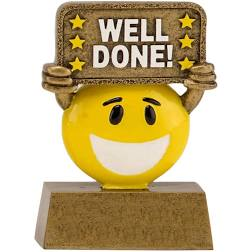 Story TimeHave a nice weekend.  See you on Microsoft Teams on Monday morning!